Памятка для родителей«Как уберечь детей от беды»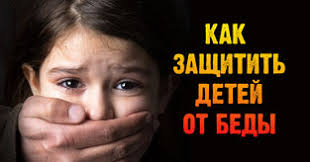 Учите ребенка сопротивляться давлению!Давление – это когда заставляют делать что-то такое, чего не хочется.Давление может быть разным:Лесть, угроза, попытка вызвать чувство вины, ссылка на дружеские отношения.Важно научить ребенка в ситуациях, опасных для здоровья твердо говорить «нет»!Признаки употребления наркотиковФизиологические признаки:- бледность или покраснение кожи- расширение или сужение зрачков- замедленная или ускоренная речь- потеря аппетита или чрезмерное употребление пищи- хронический кашель- плохая координация движения- резкое снижение артериального давления- расстройство кишечно-желудочного трактаПоведенческие признаки:- беспричинное возбуждение или вялость- нарастающее безразличие- уходы из дома, прогулы в школе- бессонница или сонливость- повышенная утомляемость- частая и резкая смена настроения- избегание общения с близкими, ложь- постоянная просьба денег- пропажа из дома ценностейОчевидные признаки:- следы от уколов, порезы, синяки- бумажки или денежные купюры, свернутые в трубочки- закопченные ложки, фольга, капсулы. Пузырьки, лекарства снотворного или успокоительного действия, папиросы в пачках из-под сигаретБудьте внимательны к своим детям!Что делать родителям?- Получите как можно больше достоверной информации по проблеме и выработайте объективный взгляд на нее.- Поймите причины и степень вовлеченности ребенка в данную проблему.- Будьте готовы встретить сопротивление вашего ребенка.- Подумайте, что можно изменить в условиях жизни ребенка и семьи.- Поддерживайте любые позитивные проявления ребенка!- Доброе отношение, терпение и любовь могут помочь ребенку в трудный момент.- Не стесняйтесь, обратитесь за помощью к специалистам!Помните! Вы не одиноки.